						２０○○年○月○日概要大阪大学大学院●●研究科の大学院生の●●●●さん（博士後期課程）、●●●●教授らの研究グループは、□□□□□■□□□□□□■□□□□□□□■□□であることを世界で初めて明らかにしました。□□□□□□■□□※1□□□□□□■□□□□□□□□■□□□□□□□□■□※2□□□□□□□■□□□□□□□□■□□□□□□□□■□□□□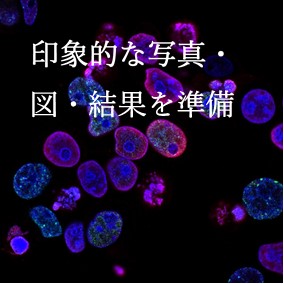 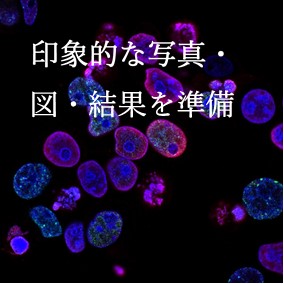 これまで□□□■□は、□□□□□□□□■□□□□□□□□と考えられており、□■□□□□については解明されていませんでした。今回、●●教授らの研究グループは、□□□□□□□■□□□□することにより□□□□■□□□□□□□□□□■□□□であることを解明しました。これにより、□□□□□□■□□□□□□□□□■□□□□が期待されます。本研究成果は、米国科学誌「●●●●」に、●月●日（●）●時（日本時間）に公開されます。研究の背景これまで、□□□は、□□□□□□■□□であることが知られていました。□□□□□□■※3□□□□□□□■□□□□□□■□□□□□□の課題がありました。●●教授らの研究グループでは、□□■□□□□の方法により□□□□■□□□□□□□□■□□□を解明しました。これは、□□□■□□□□□□□□□■※4□□□□□□□■さらに、□□□□□■□□□□□□□□■□□により□□□□□□■□□□□を実現し、□□□□■□□□□□本研究成果が社会に与える影響（本研究成果の意義）本研究成果により、□□□□□□□□□■□□□□□□□□□■□□□□□□□□□■□□□□□が期待されます。□□□□□■□□□□□□□□□■□□□□□□□□□■□□□□□□□□□□■□□□特記事項（任意）本研究成果は、2021年●月●日（●）●時（日本時間）に米国科学誌「●●●●」（オンライン）に掲載されます。タイトル：“□□□□□■□□□□□□□□□■□□□□□□□□□■□□□□□”著者名：●●●●, ●●●●, ●●●●and ●●●●なお、本研究は、ＪＳＴ■□□研究推進事業■□□研究の一環として行われ、●●大学 大学院●●研究科　●●●●教授の協力を得て行われました。用語説明（任意）※１　□□■□□□□□□□■□□□□□□□□□■□□□□□□□□□■□□□□□□□□□□■□□□□□□□□□■□□□□□□□□□■□□□□□※２　□□■□□□□□□□■□□□□□□□□□■□□□□□□□□□■□□□□□□□□□□■□□□□□□□□□■□□□□□□□□□■□□□□□参考URL（任意）　https://www.@@@@.ac.jp/@@@@@/@@@@@　(研究室HP、研究者総覧URLなど)発表者のコメント（任意）　※本成果について、苦労した点や社会に伝えたいことなどを100～200字程度で記載してください。本発表内容に関する問い合わせ先大阪大学 大学院●●研究科 教授　●●●●（よみがな）TEL：06-68●●-●●●●　　　 FAX: 06-68●●-●●●●E-mail:  ●●●●@●●.osaka-u.ac.jp